海安市人民检察院2017年度部门决算公开目  录第一部分 部门概况主要职能二、部门机构设置及决算单位构成情况三、2017年度主要工作完成情况第二部分 2017年度部门决算表一、收入支出决算总表收入决算表三、支出决算表四、财政拨款收入支出决算总表财政拨款支出决算表六、财政拨款基本支出决算表七、一般公共预算财政拨款支出决算表八、一般公共预算财政拨款基本支出决算表九、一般公共预算财政拨款“三公”经费、会议费、培训费支出决算表政府性基金预算财政拨款收入支出决算表十一、机关运行经费支出决算表十二、政府采购支出决算表第三部分 2017年度部门决算情况说明第四部分 名词解释第一部分　部门概况一、部门主要职能人民检察院是国家的法律监督机关。人民检察院依法独立行使检察权，不受行政机关、社会团体和个人的干涉。人民检察院的职权：1、对于叛国案、分裂国家案以及严重破坏国家的政策、法律、政令统一实施的重大犯罪案件，行使检察权。2、对于直接受理的国家工作人员利用职权实施的犯罪案件，进行侦查。3、对于公安机关、国家安全机关等侦查机关侦查的案件进行审查，决定是否逮捕、起诉或者不起诉。并对侦查机关的立案、侦查活动是否合法实行监督。4、对于刑事案件提起公诉，支持公诉。对于人民法院的刑事判决、裁定是否正确和审判活动是否合法实行监督。5、对于监狱、看守所等执行机关执行刑罚的活动是否合法实行监督。6、对于人民法院的民事审判活动实行法律监督。对人民法院已经发生效力的判决、裁定，发现违反法律、法规规定的，依法提出抗诉。7、对于行政诉讼实行法律监督。对人民法院已经发生效力的判决、裁定，发现违反法律、法规规定的，依法提出抗诉。二、部门机构设置及决算单位构成情况1. 根据部门职责分工，本部门内设机构包括：办公室、政治处、反贪污贿赂局、反渎职侵权局、侦查监督科、公诉科、监所检察科、案件管理科、控告申诉检察科、举报中心、民事行政检察科、职务犯罪预防科、检察技术科、纪检组、监察室、法警大队、驻曲塘镇检察室、驻李堡镇检察室、驻海安镇检察室。本部门无下属单位。2. 从决算单位构成看，纳入海安市人民检察院2017年部门汇总决算编制范围的预算单位共计1家，为 海安市人民检察院本级。三、2017年度主要工作完成情况2017年以来，我院在市委、市委政法委的正确领导下，紧紧围绕“争先、强基、法治”总要求，把维护社会安全稳定作为第一责任，高度重视风险挑战，积极服务经济社会发展，扎实开展平安建设、法治建设、检察队伍建设，各方面取得了新的进步。先后获得“全国检察宣传先进单位”“全国检察机关文明接待室”等38项集体荣誉。连续13年获评“全市先进检察院”，连续5年获评“全县综合绩效考评优秀单位”, 19人次获得市级以上表彰。一、立足职能，主动服务，积极参与平安建设一是维护社会安全稳定。促成轻微刑事案件和解58件，发放救助金7.4万元。组建专案组办理重大案件，办理了公安部挂牌督办的46人电信诈骗案等重大案件，1件案件入选最高检第九批指导性案例。积极开展风险研判，关于创业者违法犯罪情况调研报告被中央办公厅采用。加强未成年人司法保护，“检花春蕾班”被评为县优秀巾帼志愿服务组织。依法妥善处理各类信访198件，未发生一起涉检赴省进京上访事件。二是平等保护非公企业。办理涉及海安县建筑、服饰、茧丝绸行业龙头企业的合同诈骗、职务侵占、虚假诉讼犯罪5件9人，帮助挽回经济损失7000余万元。改进办案方式方法，对3名非公企业负责人依法不予批捕或者建议变更强制措施，切实强化企业家人身利益安全感。三是助力优化生态环境。制定服务保障省委“263”行动、美丽乡村建设的工作意见，相关做法被省委“263”信息专刊转发。加强和改进环保检察工作，办理污染环境、非法捕猎野生动物犯罪11件46人。将恢复性司法理念运用于生态保护司法实践，建立生态环境损害赔偿机制。二、强化监督，深化改革，有效维护法治权威一是深入惩防职务犯罪。依法查办贪污贿赂犯罪13件20人。成功追捕潜逃省外18年的犯罪嫌疑人高某某。依法查办渎职犯罪4件5人。注重分析发案特点，退伍军人优抚领域渎职犯罪情况调研报告获得了省检察院刘华检察长的批示。办理涉及重大工程行贿犯罪档案查询45件。检察长宣讲团举办廉政法治讲座12场。发送预防检察建议5份，一份检察建议获评全省优秀检察建议。二是全面加强诉讼监督。完善“两法衔接”工作机制，监督行政机关移送犯罪线索4件。驻所检察室连续5届被评为“全国一级规范化检察室”。依法办理羁押必要性审查案件24件24人，建议采纳率100%，一起案件入选“全国羁押必要性审查十大精品案件”。一起案件被评为全国基层检察院民事诉讼监督优秀案件。针对水利行政执法中存在的问题，发出检察建议5份，针对土地出让金收缴过程中国有财产流失的问题，进行公益诉讼立案审查，发出诉前检察建议2份，彰显检察监督刚性。三是稳步推进司法改革。坚持员额向办案一线集中，入额院领导办案成为常态。招录8名聘用制书记员，并制定相关考核管理办法，提高辅助办案效果。深化规范司法行为专项整治，细化检察官权力清单，对200余件案件开展质量评查，针对案件瑕疵进行警示约谈。充分发挥诉前主导和审前过滤作用。积极引导侦查取证，提前介入重大疑难复杂刑事案件14起。积极增进检民互动，组织开展视察评议、观摩庭审、工作通报会等活动。依托新媒体打造“指尖上的检察院”，通过“海安检察”微博微信及时发布工作动态。三、适应形势，突出实效，提高从严治检水平一是深入学习贯彻十九大精神。将学习贯彻党的十九大精神作为首要政治任务，采取党组中心组学习、集中宣讲辅导、专题报告会等形式，切实在学懂、弄通、做实上下功夫。深入推进“两学一做”学习教育常态化制度化，将理论讲堂、道德讲堂、社科讲堂整合为“江海大讲坛”，被评为全县“三堂融合”示范讲堂。院党组中心组连续14年被评为全县“先进基层党组中心组”。二是强化素能培育。成立食药安全、未成年人等方面的专业化办案组，培养专家型检察官。依托“海睿法学社”平台，定期开展疑案精解、文书点评、小课堂培训活动，打造精英检察队伍。1名干警在全省公诉论辩赛中获“最佳风采奖”，2名干警获评全省检察理论研究人才，2名干警被选派至新疆检察院开展对口支援。积极开展“走帮服”等活动，助力脱贫攻坚，增强干警为民服务能力和水平。三是狠抓作风建设。认真贯彻新修订的党章和《准则》《条例》等党内法规，不断强化自身反腐倡廉。深入开展廉政风险排查防控“回头看”，对137个风险点对症下药制定防控措施。坚决防止“四风”反弹回潮，开展检务督查52次，走访干警所在社区15次，全年“三公”经费支出同比下降20.66%。第二部分　海安市人民检察院2017年度部门决算表                          注： 本部门无政府性基金收支，本表为空表。第三部分  2017年度决算情况说明一、收入支出总体情况说明海安市人民检察院2017年度收入、支出总计 3598.86   万元，与上年相比收、支总计各增加 232.30万元，增长  6.9 %。主要原因是工资调整，人员经费支出增加以及大楼搬迁，物业管理费增加。其中：（一）收入总计 3598.86   万元。包括：1．财政拨款收入   3450.00   万元，为当年从财政取得的一般公共预算拨款和政府性基金预算拨款，与上年相比增加  356.81  万元，增长 11.53 %。主要原因是工资调整，人员经费支出增加以及大楼搬迁，物业管理费支出增加。2．上级补助收入  0 万元，为事业单位收到上级单位拨入的非财政补助资金。与上年相比持平，本部门无上级补助收入。3．事业收入  0  万元，为事业单位开展专业业务活动及其辅助活动取得的收入。与上年相比持平，本部门无事业收入。4．经营收入  0 万元，为事业单位在专业业务活动及其辅助活动之外开展非独立核算经营活动取得的收入。与上年相比持平，本部门无经营收入。5．附属单位上缴收入  0 万元，为事业单位附属独立核算单位按照有关规定上缴的收入。与上年相比持平，本部门无附属单位上缴收入。6．其他收入  146.56   万元，为单位取得的除上述收入以外的各项收入，主要为海安市人民检察院取得的财政部门通过政府专项补助收入拨付的人员工资调整所追加的人员经费。与上年相比减少  126.81  万元，减少 46.39  %。主要原因是人员工资调整，追加的人员经费其余是通过财政拨款拨付的。7．用事业基金弥补收支差额  0  万元，为事业单位用事业基金弥补当年收支差额的数额。与上年相比持平。8．年初结转和结余   2.30   万元，主要为海安市人民检察院上年结转本年使用的办案经费等资金。（二）支出总计  3598.86  万元。包括：1．公共安全（类）支出  3243.04  万元，主要用于检察事务的支出。与上年相比增加  232.30 万元，增长 6.90 %。主要原因是工资调整，人员经费支出增加以及大楼搬迁，物业管理费支出增加。2. 社会保障和就业支出158.74 万元，主要用于实施养老保险制度，由单位缴纳的基本养老保险费支出。与上年相比增加 158.74 万元，增长的主要原因在于上年决算住房公积金支出未单列，本年度决算时根据要求进行了调整，将该项单独设立，与上年决算无法同口径比较。3. 住房保障支出195.98万元，主要用于按照相关规定，为职工缴纳的住房公积金和向职工及离退休人员发放的租金补贴支出。与上年相比增加 195.98 万元，增长的主要原因在于上年决算住房保障支出未单列，本年度决算时根据要求进行了调整，将该项单独设立，与上年决算无法同口径比较。4．结余分配 0 万元。为单位当年结余的分配情况，主要是事业单位对非财政补助结余按规定计算缴纳的企业所得税、提取的职工福利基金和转入事业基金等。与上年相比持平。4．年末结转和结余 1.10   万元，为单位结转下年的项目支出结转和结余和经营结余。主要为海安市人民检察院本年度实现的其他收入1.10万元转为历年结余，到以后年度按有关规定使用的资金。二、收入决算情况说明海安市人民检察院本年收入合计 3596.56 万元，其中：财政拨款收入 3450.00万元，占 95.92 %；上级补助收入 0  万元，占 0.00%；事业收入 0万元，占 0 %；经营收入 0 万元，占 0 %；附属单位上缴收入  0 万元，占 0 %；其他收入 146.56 万元，占 4.08  %。图1：收入决算图三、支出决算情况说明海安市人民检察院本年支出合计 3597.76 万元，其中：基本支出 2376.96  万元，占  66.07 %；项目支出  1220.80  万元，占 33.93 %；经营支出 0 万元，占 0 %；对附属单位补助支出 0 万元，占  0 %。图2：支出决算图四、财政拨款收入支出决算总体情况说明海安市人民检察院2017年度财政拨款收、支总决算   3450.00万元。与上年相比，财政拨款收、支总计各增加356.81 万元，增长 11.54% 。增长的主要原因是工资调整，人员经费支出增加及大楼搬迁，物业管理费支出增加。五、财政拨款支出决算情况说明财政拨款支出决算反映的是一般公共预算和政府性基金预算财政拨款支出的总体情况，既包括使用本年从本级财政取得的拨款发生的支出，也包括使用上年度财政拨款结转和结余资金发生的支出。海安市人民检察院2017年财政拨款支出  3450.00 万元，占本年支出合计的 95.89  %。与上年相比，财政拨款支出增加  356.81 万元，增长 11.54  %。主要原因是工资调整，人员经费支出增加以及大楼搬迁，物业管理费支出增加。海安市人民检察院2017年度财政拨款支出年初预算为    2751.80万元，支出决算为 3450.00 万元，完成年初预算的 125.37 %。决算数大于年初预算的主要原因是工资调整，人员经费支出增加以及大楼搬迁，物业管理费支出增加。其中： （一）公共安全（类）1．检察（款）行政运行（项）。年初预算为 1729.82 万元，支出决算为1757.95万元，完成年初预算的 101.63 %。决算数大于预算数的主要原因工资调整，人员经费支出增加。2．检察（款）一般行政管理事务（项）。年初预算为 278.40 万元，支出决算为502.95万元，完成年初预算的 180.66 %。决算数大于预算数的主要原因是工资调整，财政追加工资福利支出指标。3．检察（款）查办和预防职务犯罪（项）。年初预算为 468.08 万元，支出决算为388.08万元，完成年初预算的 82.91 %。决算数小于预算数的主要原因在于年初预算的省政法转移支付办案经费80万元，财政拨付时未在该功能科目下达，而是通过其他检察支出（项）下达指标的。4．检察（款）公诉和审判监督（项）。年初预算为 5.30 万元，支出决算为5.30万元，完成年初预算的100.00 %。决算数等于预算数。5．检察（款）控告申诉（项）。年初预算为 10 万元，支出决算为6.60万元，完成年初预算的 66.00 %。决算数小于预算数的主要原因本年按实发放的刑事被害人救助金为6.6万元。6．检察（款）两房建设（项）。年初预算为 100.00 万元，支出决算为100.00万元，完成年初预算的100.00 %。决算数等于预算数。7．检察（款）其他检察支出（项）。年初预算为 160.20 万元，支出决算为367.78万元，完成年初预算的 229.57 %。决算数大于预算数的主要原因在于年初预算的省政法转移支付办案经费80万元，财政通过该功能科目下达，以及财政通过财政预留资金安排120.80万元大楼物业管理费。（二）社会保障和就业支出（类）1．行政事业单位离退休（款）机关事业单位基本养老保险缴费支出（项）。年初预算为 0  万元，支出决算为145.41万元。决算数大于预算数的主要原因在于年初预算基本养老保险费支出未单列，决算时根据要求进行了调整，将该项单独设立，与年初预算无法同口径比较。（三）住房保障支出（类）1．住房改革支出（款）住房公积金（项）。年初预算为 0  万元，支出决算为148.55万元。决算数大于预算数的主要原因在于年初预算住房公积金支出未单列，决算时根据要求进行了调整，将该项单独设立，与年初预算无法同口径比较。2．住房改革支出（款）提租补贴（项）。年初预算为 0    万元，支出决算为27.38万元%。决算数大于预算数的主要原因在于年初预算提租补贴支出未单列，决算时根据要求进行了调整，将该项单独设立，与年初预算无法同口径比较。六、财政拨款基本支出决算情况说明海安市人民检察院2017年度财政拨款基本支出 2260.49  万元，其中：（一）人员经费 2040.15  万元。主要包括：基本工资、津贴补贴、奖金、社会保障缴费、机关事业单位基本养老保险缴费、其他工资福利支出、离休费、退休费、生活补助、住房公积金、提租补贴、其他对个人和家庭的补助支出。（二）公用经费 220.34 万元。主要包括：办公费、印刷费、水费、电费、邮电费、物业管理费、差旅费、维修（护）费、租赁费、会议费、培训费、公务接待费、专用燃料费、劳务费、委托业务费、工会经费、福利费、公务用车运行维护费、其他交通费用、其他商品和服务支出。七、一般公共预算财政拨款支出决算情况说明一般公共预算财政拨款支出决算反映的是一般公共预算财政拨款支出的总体情况，既包括使用本年从本级财政取得的一般公共预算财政拨款发生的支出，也包括使用上年度一般公共预算财政拨款结转和结余资金发生的支出。海安市人民检察院2017年一般公共预算财政拨款支出 3450.00  万元，与上年相比增加 356.81 万元，增长 11.54  %。主要原因是工资调整，人员经费增加以及大楼搬迁，物业管理费增加。海安市人民检察院2017年度一般公共预算财政拨款支出年初预算为 2751.80 万元，支出决算为 3450.00 万元，完成年初预算的 125.37 %。决算数大于年初预算的主要原因是工资调整，财政追加人员经费以及大楼搬迁，财政追加物业管理费。八、一般公共预算财政拨款基本支出决算情况说明海安市人民检察院2017年度一般公共预算财政拨款基本支出  2260.49 万元，其中：（一）人员经费  2040.15  万元。主要包括：基本工资、津贴补贴、奖金、社会保障缴费、机关事业单位基本养老保险缴费、其他工资福利支出、离休费、退休费、生活补助、住房公积金、提租补贴、其他对个人和家庭的补助支出。（二）公用经费 220.34  万元。主要包括：办公费、印刷费、水费、电费、邮电费、物业管理费、差旅费、维修（护）费、租赁费、会议费、培训费、公务接待费、劳务费、委托业务费、工会经费、福利费、公务用车运行维护费、其他交通费用、其他商品和服务支出。九、一般公共预算财政拨款“三公”经费、会议费、培训费支出情况说明海安市人民检察院2017 年度一般公共预算拨款安排的“三公”经费决算支出中，因公出国（境）费支出 0 万元，占“三公”经费的  0.00 %；公务用车购置及运行费支出  44.80 万元，占“三公”经费的  91.52  %；公务接待费支出  4.15  万元，占“三公”经费的 8.48  %。具体情况如下：1．因公出国（境）费决算支出 0  万元，完成预算的 100.00 %，与上年决算持平，决算数等于预算数的主要原因为本部门未安排因公出国（境）费用预算，未发生该费用支出。全年使用一般公共预算拨款支出安排的出国（境）团组 0  个，累计  0 人次。2．公务用车购置及运行费支出 44.80  万元。其中：（1）公务用车购置决算支出 0  万元，完成预算的 100.00%，与上年决算持平，决算数等于预算数的主要原因为本部门未安排公务用车购置预算，未发生该费用支出。本年度使用一般公共预算拨款购置公务用车  0 辆。（2）公务用车运行维护费决算支出  44.80  万元，完成预算的 100.00%，比上年决算减少 10.00  万元，主要原因是本部门坚持厉行节约，加强公车管理。决算数等于预算数。公务用车运行维护费主要用于车辆燃料、车辆维修、车辆保险、过桥过路费等支出。2017年使用一般公共预算拨款开支运行维护费的公务用车保有量 17  辆。3．公务接待费 4.15  万元。其中：（1）外事接待支出  0 万元，完成预算的 100.00  %，与上年决算持平，决算数等于预算数的主要原因是本部门不涉及外事接待，未发生该项支出；未有外事接待预算。2017年使用一般公共预算拨款开支的外事接待 0  批次， 0  人次。（2）国内公务接待支出 4.15  万元，完成预算的  40.61  %，比上年决算减少 2.75  万元，主要原因在于本部门严格执行中央八项规定及省、市、县公务接待方面的规定，严格申请流程、严控用餐标准。决算数小于预算数的主要原因在于本部门严格执行中央八项规定及省、市、县公务接待方面的规定，严格申请流程、严控用餐标准。国内公务接待主要为出席会议、执行任务、学习交流、检查指导、请示汇报工作等公务活动的接待，2017 年使用一般公共预算拨款开支的国内公务接待 86  批次， 705人次。主要为接待上级院业务部门来我市开庭、提审等办案工作餐支出以及上级院来院检查指导工作、检察院之间学习交流等公务活动的接待。海安市人民检察院2017 年度一般公共预算拨款安排的会议费决算支出 0.97 万元，完成预算的  24.25  %，比上年决算减少  1.03 万元，主要原因为我院严格控制会议数量和会议规模，会议费减少；决算数小于预算数的主要原因是部分会议未安排就餐，节约了会议经费。2017 年度全年召开会议 12  个，参加会议 216  人次。主要为召开南通检察机关资源环境案件“三合一”工作交流会，检察机关办公室条线会议、供水领域典型职务犯罪案件剖析会、检察工作通报会等。海安市人民检察院2017 年度一般公共预算拨款安排的培训费决算支出 7.97  万元，完成预算的  66.42  %，比上年决算减少 14.39  万元，主要原因为本部门本年度比上年减少外出培训安排；决算数小于预算数的主要原因是我院加强培训管理，严格执行培训规定，切实提高培训质效。2017年度全年组织培训 19  个，组织培训 215  人次。主要为参加省、市检察院各部门条线业务培训以及地方政府组织的各类培训。十、政府性基金预算财政拨款收入支出决算情况说明海安市人民检察院2017年政府性基金预算财政拨款年初结转和结余  0 万元，本年收入决算  0 万元，本年支出决算 0  万元，年末结转和结余 0  万元。本部门无政府性基金，此表为空表。十一、机关运行经费支出决算情况说明2017年本部门机关运行经费支出 220.34 万元，比2016年减少  21.32 万元，降低  8.82  %。主要原因是公务用车运行维护费减少10万元，会议费年末调减预算指标等。   十二、政府采购支出决算情况说明2017年度政府采购支出总额 159.02  万元，其中：政府采购货物支出 105.65  万元、政府采购工程支出 30.00  万元、政府采购服务支出 23.37万元。授予中小企业合同金额159.02万元，占政府采购支出总额的 100.00 %，其中：授予小微企业合同金额 129.02万元，占政府采购支出总额的 81.13 %。十三、其他重要事项说明（一）国有资产占用情况截至2017年12月31日，本部门共有车辆 17 辆，其中，省部级领导干部用车 0 辆、厅级领导干部用车 0 辆、一般公务用车 2 辆、一般执法执勤用车 14 辆、特种专业技术用车 1 辆、其他用车 0 辆；单价50万元（含）以上的通用设备 0 台（套）；单价100万元（含）以上的专用设备 0 台（套）。（二）预算绩效评价工作开展情况本部门2017年度共  0 个项目开展了绩效评价工作，涉及财政性资金合计 0  万元。（三）国有资本预算收支决算情况本部门2017年度国有资本经营预算收入决算  0  万元，比2016年增加（减少）  0 万元。支出决算 0 万元，比2016年增加 0  万元。本部门无国有资本经营预算收支。第四部分　名词解释一、财政拨款收入：指单位本年度从财政部门取得的财政拨款。二、上级补助收入：指事业单位从主管部门和上级单位取得的非财政补助收入。三、事业收入：指事业单位开展专业业务活动及其辅助活动取得的收入，事业单位收到的财政专户实际核拨的教育收费等资金在此反映。四、经营收入：指事业单位在专业业务活动及其辅助活动之外开展非独立核算经营活动取得的收入。五、附属单位缴款：指事业单位附属独立核算单位按照有关规定上缴的收入。六、其他收入：指单位取得的除上述“财政拨款收入”、“事业收入”、“经营收入”等以外的各项收入。七、用事业基金弥补收支差额：指事业单位用事业基金弥补当年收支差额的数额。八、年初结转和结余：指单位上年结转本年使用的基本支出结转、项目支出结转和结余和经营结余。九、结余分配：指事业单位按规定对非财政补助结余资金提取的职工福利基金、事业基金和缴纳的所得税，以及减少单位按规定应缴回的基本建设竣工项目结余资金。十、年末结转和结余资金：指本年度或以前年度预算安排、因客观条件发生变化无法按原计划实施，需要延迟到以后年度按有关规定继续使用的资金。十一、基本支出：指为保障机构正常运转、完成日常工作任务而发生的人员支出和公用支出。十二、项目支出：指在基本支出之外为完成特定的行政任务或事业发展目标所发生的支出。十三、上缴上级支出：指事业单位按照财政部门和主管部门的规定上缴上级单位的支出。十四、经营支出：指事业单位在专业业务活动及其辅助活动之外开展非独立核算经营活动发生的支出。十五、对附属单位补助支出：指事业单位用财政补助收入之外的收入对附属单位补助发生的支出。十六、“三公”经费：指部门用一般公共预算财政拨款安排的因公出国（境）费、公务用车购置及运行费和公务接待费。其中，因公出国（境）费反映单位公务出国（境）的住宿费、旅费、伙食补助费、杂费、培训费等支出；公务用车购置及运行费反映单位公务用车购置费、燃料费、维修费、过路过桥费、保险费、安全奖励费用等支出；公务接待费反映单位按规定开支的各类公务接待（含外宾接待）支出。十七、机关运行经费：指各部门的公用经费，包括办公及印刷费、邮电费、差旅费、会议费、福利费、日常维修费、专用材料及一般设备购置费、办公用房水电费、办公用房取暖费、办公用房物业管理费、公务用车运行维护费及其他费用。在财政部有明确规定前，“机关运行经费”暂指行政单位（含参照公务员法管理的事业单位）使用一般公共预算安排的基本支出中的“商品和服务支出”经费。收入支出决算总表收入支出决算总表收入支出决算总表收入支出决算总表收入支出决算总表收入支出决算总表公开01表公开01表公开01表部门名称：海安市人民检察院金额单位：万元金额单位：万元金额单位：万元收入收入支出支出支出支出项目决算数按功能分类决算数按支出性质决算数一、财政拨款收入3450.00一、一般公共服务支出0.00一、基本支出2376.96　　其中：政府性基金预算财政拨款0.00二、外交支出0.00二、项目支出1220.80二、上级补助收入0.00三、国防支出0.00三、上缴上级支出0.00三、事业收入0.00四、公共安全支出3243.04四、经营支出0.00四、经营收入0.00五、教育支出0.00五、对附属单位补助支出0.00五、附属单位上缴收入0.00六、科学技术支出0.00六、其他收入146.56七、文化体育与传媒支出0.00八、社会保障和就业支出158.74九、医疗卫生与计划生育支出0.00十、节能环保支出0.00十一、城乡社区支出0.00十二、农林水支出0.00十三、交通运输支出0.00　十四、资源勘探信息等支出0.00　十五、商业服务业等支出0.00　十六、金融支出0.00　十七、援助其他地区支出0.00　十八、国土海洋气象等支出0.00　十九、住房保障支出195.98　二十、粮油物资储备支出0.00　二十一、其他支出0.00　二十二、债务还本支出0.00　二十三、债务付息支出0.00　本年收入合计3596.56本年支出合计本年支出合计本年支出合计3597.76    用事业基金弥补收支差额0.00    结余分配    结余分配    结余分配0.00    年初结转和结余2.30    年末结转和结余    年末结转和结余    年末结转和结余1.100.00总计3598.86总计总计总计3598.86收入决算表收入决算表收入决算表收入决算表收入决算表收入决算表收入决算表收入决算表收入决算表收入决算表收入决算表收入决算表收入决算表收入决算表收入决算表收入决算表收入决算表收入决算表收入决算表收入决算表收入决算表收入决算表收入决算表公开02表公开02表部门名称：海安市人民检察院部门名称：海安市人民检察院部门名称：海安市人民检察院金额单位：万元金额单位：万元项目项目项目本年收入合计本年收入合计本年收入合计本年收入合计财政拨款收入财政拨款收入上级补助收入上级补助收入上级补助收入事业收入事业收入经营收入经营收入经营收入附属单位上缴收入附属单位上缴收入附属单位上缴收入附属单位上缴收入其他收入其他收入功能分类科目编码科目名称科目名称本年收入合计本年收入合计本年收入合计本年收入合计财政拨款收入财政拨款收入上级补助收入上级补助收入上级补助收入事业收入事业收入经营收入经营收入经营收入附属单位上缴收入附属单位上缴收入附属单位上缴收入附属单位上缴收入其他收入其他收入合计合计合计3956.563956.563956.563956.563450.003450.000.000.000.000.000.000.000.000.000.000.000.000.00146.56146.56204公共安全支出公共安全支出3241.843241.843241.843241.843128.663128.660.000.000.000.000.000.000.000.000.000.000.000.00113.18113.1820404检察检察3241.843241.843241.843241.843128.663128.660.000.000.000.000.000.000.000.000.000.000.000.00113.18113.182040401行政运行行政运行1757.951757.951757.951757.951757.951757.950.000.000.000.000.000.000.000.000.000.000.000.000.000.002040402一般行政管理事务一般行政管理事务607.04607.04607.04607.04502.95502.950.000.000.000.000.000.000.000.000.000.000.000.00104.09104.092040404查办和预防职务犯罪查办和预防职务犯罪397.17397.17397.17397.17388.08388.080.000.000.000.000.000.000.000.000.000.000.000.009.099.092040405公诉和审判监督公诉和审判监督5.305.305.305.305.305.300.000.000.000.000.000.000.000.000.000.000.000.000.000.002040408控告申诉控告申诉6.606.606.606.606.606.600.000.000.000.000.000.000.000.000.000.000.000.000.000.002040409两房建设两房建设100.00100.00100.00100.00100.00100.000.000.000.000.000.000.000.000.000.000.000.000.000.000.002040499 其他检察支出 其他检察支出367.78367.78367.78367.78367.78367.780.000.000.000.000.000.000.000.000.000.000.000.000.000.00208社会保障和就业支出社会保障和就业支出158.74158.74158.74158.74145.41145.410.000.000.000.000.000.000.000.000.000.000.000.0013.3313.3320805行政事业单位离退休行政事业单位离退休158.74158.74158.74158.74145.41145.410.000.000.000.000.000.000.000.000.000.000.000.0013.3313.332080505 机关事业单位基本养老保险缴费支出★ 机关事业单位基本养老保险缴费支出★158.74158.74158.74158.74145.41145.410.000.000.000.000.000.000.000.000.000.000.000.0013.3313.33221住房保障支出住房保障支出195.98195.98195.98195.98175.93175.930.000.000.000.000.000.000.000.000.000.000.000.0020.0520.0522102住房改革支出住房改革支出195.98195.98195.98195.98175.93175.930.000.000.000.000.000.000.000.000.000.000.000.0020.0520.052210201住房公积金住房公积金166.28166.28166.28166.28148.55148.550.000.000.000.000.000.000.000.000.000.000.000.0017.7317.732210202提租补贴提租补贴29.7029.7029.7029.7027.3827.380.000.000.000.000.000.000.000.000.000.000.000.002.322.32支出决算表支出决算表支出决算表支出决算表支出决算表支出决算表支出决算表支出决算表支出决算表支出决算表支出决算表支出决算表支出决算表支出决算表支出决算表支出决算表支出决算表支出决算表支出决算表支出决算表支出决算表支出决算表公开03表公开03表公开03表部门名称：海安市人民检察院部门名称：海安市人民检察院部门名称：海安市人民检察院部门名称：海安市人民检察院部门名称：海安市人民检察院金额单位：万元金额单位：万元金额单位：万元项目项目项目项目项目本年支出合计本年支出合计本年支出合计基本支出基本支出项目支出项目支出项目支出上缴上级支出上缴上级支出上缴上级支出经营支出经营支出经营支出对附属单位补助支出对附属单位补助支出对附属单位补助支出功能分类科目编码功能分类科目编码科目名称科目名称科目名称本年支出合计本年支出合计本年支出合计基本支出基本支出项目支出项目支出项目支出上缴上级支出上缴上级支出上缴上级支出经营支出经营支出经营支出对附属单位补助支出对附属单位补助支出对附属单位补助支出　         合计　         合计　         合计　         合计　         合计3597.763597.763597.762376.962376.961220.801220.801220.800.000.000.000.000.000.000.000.000.00204204公共安全支出公共安全支出公共安全支出3243.043243.043243.042022.242022.241220.801220.801220.800.000.000.000.000.000.000.000.000.002040420404检察检察检察3243.043243.043243.042022.242022.241220.801220.801220.800.000.000.000.000.000.000.000.000.0020404012040401行政运行行政运行行政运行1757.951757.951757.951757.951757.950.000.000.000.000.000.000.000.000.000.000.000.0020404022040402一般行政管理事务一般行政管理事务一般行政管理事务607.04607.04607.04264.29264.29342.75342.75342.750.000.000.000.000.000.000.000.000.0020404042040404查办和预防职务犯罪查办和预防职务犯罪查办和预防职务犯罪398.37398.37398.370.000.00398.37398.37398.370.000.000.000.000.000.000.000.000.0020404052040405公诉和审判监督公诉和审判监督公诉和审判监督5.305.305.300.000.005.305.305.300.000.000.000.000.000.000.000.000.0020404082040408控告申诉控告申诉控告申诉6.606.606.600.000.006.606.606.600.000.000.000.000.000.000.000.000.0020404092040409两房建设两房建设两房建设100.00100.00100.000.000.00100.00100.00100.000.000.000.000.000.000.000.000.000.0020404992040499 其他检察支出 其他检察支出 其他检察支出367.78367.78367.780.000.00367.78367.78367.780.000.000.000.000.000.000.000.000.00208208社会保障和就业支出社会保障和就业支出社会保障和就业支出158.74158.74158.74158.74158.740.000.000.000.000.000.000.000.000.000.000.000.002080520805行政事业单位离退休行政事业单位离退休行政事业单位离退休158.74158.74158.74158.74158.740.000.000.000.000.000.000.000.000.000.000.000.0020805052080505 机关事业单位基本养老保险缴费支出★ 机关事业单位基本养老保险缴费支出★ 机关事业单位基本养老保险缴费支出★158.74158.74158.74158.74158.740.000.000.000.000.000.000.000.000.000.000.000.00221221住房保障支出住房保障支出住房保障支出195.98195.98195.98195.98195.980.000.000.000.000.000.000.000.000.000.000.000.002210222102住房改革支出住房改革支出住房改革支出195.98195.98195.98195.98195.980.000.000.000.000.000.000.000.000.000.000.000.0022102012210201住房公积金住房公积金住房公积金166.28166.28166.28166.28166.280.000.000.000.000.000.000.000.000.000.000.000.0022102022210202提租补贴提租补贴提租补贴29.7029.7029.7029.7029.700.000.000.000.000.000.000.000.000.000.000.000.00财政拨款收入支出决算总表财政拨款收入支出决算总表财政拨款收入支出决算总表财政拨款收入支出决算总表财政拨款收入支出决算总表财政拨款收入支出决算总表财政拨款收入支出决算总表财政拨款收入支出决算总表财政拨款收入支出决算总表财政拨款收入支出决算总表财政拨款收入支出决算总表财政拨款收入支出决算总表财政拨款收入支出决算总表财政拨款收入支出决算总表财政拨款收入支出决算总表财政拨款收入支出决算总表财政拨款收入支出决算总表财政拨款收入支出决算总表财政拨款收入支出决算总表财政拨款收入支出决算总表公开04表公开04表部门名称：海安市人民检察院部门名称：海安市人民检察院部门名称：海安市人民检察院部门名称：海安市人民检察院部门名称：海安市人民检察院部门名称：海安市人民检察院金额单位：万元金额单位：万元金额单位：万元金额单位：万元金额单位：万元收     入收     入收     入收     入收     入收     入支     出支     出支     出支     出支     出支     出支     出支     出支     出支     出支     出支     出支     出支     出项    目项    目项    目项    目决算数决算数按功能分类按功能分类按功能分类按功能分类按功能分类决算数决算数决算数决算数决算数决算数决算数决算数决算数项    目项    目项    目项    目决算数决算数按功能分类按功能分类按功能分类按功能分类按功能分类小计小计小计小计一般公共预算财政拨款一般公共预算财政拨款一般公共预算财政拨款政府性基金预算财政拨款政府性基金预算财政拨款一、一般公共预算财政拨款一、一般公共预算财政拨款一、一般公共预算财政拨款一、一般公共预算财政拨款3450.00　3450.00　一、一般公共服务支出一、一般公共服务支出一、一般公共服务支出一、一般公共服务支出一、一般公共服务支出0.000.000.000.000.000.000.000.000.00二、政府性基金预算财政拨款二、政府性基金预算财政拨款二、政府性基金预算财政拨款二、政府性基金预算财政拨款0.000.00二、外交支出二、外交支出二、外交支出二、外交支出二、外交支出0.000.000.000.000.000.000.000.000.00三、国防支出三、国防支出三、国防支出三、国防支出三、国防支出0.000.000.000.000.000.000.000.000.00四、公共安全支出四、公共安全支出四、公共安全支出四、公共安全支出四、公共安全支出3128.663128.663128.663128.663128.663128.663128.660.000.00五、教育支出五、教育支出五、教育支出五、教育支出五、教育支出0.000.000.000.000.000.000.000.000.00六、科学技术支出六、科学技术支出六、科学技术支出六、科学技术支出六、科学技术支出0.000.000.000.000.000.000.000.000.00七、文化体育与传媒支出七、文化体育与传媒支出七、文化体育与传媒支出七、文化体育与传媒支出七、文化体育与传媒支出0.000.000.000.000.000.000.000.000.00八、社会保障和就业支出八、社会保障和就业支出八、社会保障和就业支出八、社会保障和就业支出八、社会保障和就业支出145.41145.41145.41145.41145.41145.41145.410.000.00九、医疗卫生与计划生育支出九、医疗卫生与计划生育支出九、医疗卫生与计划生育支出九、医疗卫生与计划生育支出九、医疗卫生与计划生育支出0.000.000.000.000.000.000.000.000.00十、节能环保支出十、节能环保支出十、节能环保支出十、节能环保支出十、节能环保支出0.000.000.000.000.000.000.000.000.00十一、城乡社区支出十一、城乡社区支出十一、城乡社区支出十一、城乡社区支出十一、城乡社区支出0.000.000.000.000.000.000.000.000.00十二、农林水支出十二、农林水支出十二、农林水支出十二、农林水支出十二、农林水支出0.000.000.000.000.000.000.000.000.00十三、交通运输支出十三、交通运输支出十三、交通运输支出十三、交通运输支出十三、交通运输支出0.000.000.000.000.000.000.000.000.00十四、资源勘探信息等支出十四、资源勘探信息等支出十四、资源勘探信息等支出十四、资源勘探信息等支出十四、资源勘探信息等支出0.000.000.000.000.000.000.000.000.00十五、商业服务业等支出十五、商业服务业等支出十五、商业服务业等支出十五、商业服务业等支出十五、商业服务业等支出0.000.000.000.000.000.000.000.000.00十六、金融支出十六、金融支出十六、金融支出十六、金融支出十六、金融支出0.000.000.000.000.000.000.000.000.00十七、援助其他地区支出十七、援助其他地区支出十七、援助其他地区支出十七、援助其他地区支出十七、援助其他地区支出0.000.000.000.000.000.000.000.000.00十八、国土海洋气象等支出十八、国土海洋气象等支出十八、国土海洋气象等支出十八、国土海洋气象等支出十八、国土海洋气象等支出0.000.000.000.000.000.000.000.000.00十九、住房保障支出十九、住房保障支出十九、住房保障支出十九、住房保障支出十九、住房保障支出175.93175.93175.93175.93175.93175.93175.930.000.00二十、粮油物资储备支出二十、粮油物资储备支出二十、粮油物资储备支出二十、粮油物资储备支出二十、粮油物资储备支出0.000.000.000.000.000.000.000.000.00二十一、其他支出二十一、其他支出二十一、其他支出二十一、其他支出二十一、其他支出0.000.000.000.000.000.000.000.000.00二十二、债务还本支出二十二、债务还本支出二十二、债务还本支出二十二、债务还本支出二十二、债务还本支出0.000.000.000.000.000.000.000.000.00二十三、债务付息支出二十三、债务付息支出二十三、债务付息支出二十三、债务付息支出二十三、债务付息支出0.000.000.000.000.000.000.000.000.00本年收入合计本年收入合计本年收入合计本年收入合计3450.00　3450.00　本年支出合计本年支出合计本年支出合计本年支出合计本年支出合计3450.003450.003450.003450.003450.003450.003450.000.000.00年初财政拨款结转和结余年初财政拨款结转和结余年初财政拨款结转和结余年初财政拨款结转和结余0.000.00年末财政拨款结转和结余年末财政拨款结转和结余年末财政拨款结转和结余年末财政拨款结转和结余年末财政拨款结转和结余0.000.000.000.000.000.000.000.000.00一、一般公共预算财政拨款一、一般公共预算财政拨款一、一般公共预算财政拨款一、一般公共预算财政拨款0.000.00二、政府性基金预算财政拨款二、政府性基金预算财政拨款二、政府性基金预算财政拨款二、政府性基金预算财政拨款0.000.00总计总计总计总计3450.00　3450.00　总计总计总计总计总计3450.003450.003450.003450.003450.003450.003450.000.000.00财政拨款支出决算表（功能科目）财政拨款支出决算表（功能科目）财政拨款支出决算表（功能科目）财政拨款支出决算表（功能科目）财政拨款支出决算表（功能科目）财政拨款支出决算表（功能科目）财政拨款支出决算表（功能科目）财政拨款支出决算表（功能科目）财政拨款支出决算表（功能科目）公开05表公开05表部门名称：海安市人民检察院部门名称：海安市人民检察院部门名称：海安市人民检察院部门名称：海安市人民检察院金额单位：万元金额单位：万元项    目项    目项    目项    目本年支出合计基本支出  基本支出  项目支出项目支出功能分类科目编码功能分类科目编码科目名称科目名称本年支出合计基本支出  基本支出  项目支出项目支出栏次栏次栏次栏次12233合计合计合计合计3450.002260.492260.491189.511189.51204204公共安全支出公共安全支出3128.661939.151939.151189.511189.512040420404检察检察3128.661939.151939.151189.511189.5120404012040401行政运行行政运行1757.951757.951757.950.000.0020404022040402一般行政管理事务一般行政管理事务502.95181.20181.20321.75321.7520404042040404查办和预防职务犯罪查办和预防职务犯罪388.080.000.00388.08388.0820404052040405公诉和审判监督公诉和审判监督5.300.000.005.305.3020404082040408控告申诉控告申诉6.600.000.006.606.6020404092040409两房建设两房建设100.000.000.00100.00100.0020404992040499 其他检察支出 其他检察支出367.780.000.00367.78367.78208208社会保障和就业支出社会保障和就业支出145.41145.41145.410.000.002080520805行政事业单位离退休行政事业单位离退休145.41145.41145.410.000.0020805052080505 机关事业单位基本养老保险缴费支出★ 机关事业单位基本养老保险缴费支出★145.41145.41145.410.000.00221221住房保障支出住房保障支出175.93175.93175.930.000.002210222102住房改革支出住房改革支出175.93175.93175.930.000.0022102012210201住房公积金住房公积金148.55148.55148.550.000.0022102022210202提租补贴提租补贴27.3827.3827.380.000.00注：1.本表反映部门本年度按功能分类财政拨款实际支出情况。财政拨款指一般公共预算财政拨款和政府性基金预算财政拨款。   注：1.本表反映部门本年度按功能分类财政拨款实际支出情况。财政拨款指一般公共预算财政拨款和政府性基金预算财政拨款。   注：1.本表反映部门本年度按功能分类财政拨款实际支出情况。财政拨款指一般公共预算财政拨款和政府性基金预算财政拨款。   注：1.本表反映部门本年度按功能分类财政拨款实际支出情况。财政拨款指一般公共预算财政拨款和政府性基金预算财政拨款。   注：1.本表反映部门本年度按功能分类财政拨款实际支出情况。财政拨款指一般公共预算财政拨款和政府性基金预算财政拨款。   注：1.本表反映部门本年度按功能分类财政拨款实际支出情况。财政拨款指一般公共预算财政拨款和政府性基金预算财政拨款。   注：1.本表反映部门本年度按功能分类财政拨款实际支出情况。财政拨款指一般公共预算财政拨款和政府性基金预算财政拨款。   注：1.本表反映部门本年度按功能分类财政拨款实际支出情况。财政拨款指一般公共预算财政拨款和政府性基金预算财政拨款。   注：1.本表反映部门本年度按功能分类财政拨款实际支出情况。财政拨款指一般公共预算财政拨款和政府性基金预算财政拨款。   财政拨款基本支出决算表（经济科目）财政拨款基本支出决算表（经济科目）财政拨款基本支出决算表（经济科目）财政拨款基本支出决算表（经济科目）财政拨款基本支出决算表（经济科目）财政拨款基本支出决算表（经济科目）财政拨款基本支出决算表（经济科目）财政拨款基本支出决算表（经济科目）财政拨款基本支出决算表（经济科目）财政拨款基本支出决算表（经济科目）公开06表公开06表部门名称：海安市人民检察院部门名称：海安市人民检察院部门名称：海安市人民检察院金额单位：万元金额单位：万元项    目项    目项    目本年支出合计本年支出合计本年支出合计人员经费人员经费日常公用经费日常公用经费经济分类科目编码科目名称科目名称本年支出合计本年支出合计本年支出合计人员经费人员经费日常公用经费日常公用经费经济分类科目编码科目名称科目名称本年支出合计本年支出合计本年支出合计人员经费人员经费日常公用经费日常公用经费经济分类科目编码科目名称科目名称本年支出合计本年支出合计本年支出合计人员经费人员经费日常公用经费日常公用经费合计合计合计2260.49　2260.49　2260.49　2040.15　2040.15　220.34　220.34　301工资福利支出工资福利支出1795.971795.971795.971795.971795.970.000.0030101  基本工资  基本工资327.45327.45327.45327.45327.450.000.0030102  津贴补贴  津贴补贴473.21473.21473.21473.21473.210.000.0030103奖金奖金705.30705.30705.30705.30705.300.000.0030104  其他社会保障缴费  其他社会保障缴费122.10122.10122.10122.10122.100.000.0030106伙食补助费伙食补助费0.000.000.000.000.000.000.0030107绩效工资绩效工资0.000.000.000.000.000.000.0030108机关事业单位基本养老保险缴费机关事业单位基本养老保险缴费145.41145.41145.41145.41145.410.000.0030109职业年金缴费职业年金缴费0.000.000.000.000.000.000.0030199其他工资福利支出其他工资福利支出22.5022.5022.5022.5022.500.000.00302商品和服务支出商品和服务支出220.34220.34220.340.000.00220.34220.3430201  办公费  办公费9.789.789.780.000.009.789.7830202  印刷费  印刷费0.020.020.020.000.000.020.0230203咨询费咨询费0.000.000.000.000.000.000.0030204手续费手续费0.000.000.000.000.000.000.0030205水费水费1.551.551.550.000.001.551.5530206电费电费49.3849.3849.380.000.0049.3849.3830207邮电费邮电费10.7310.7310.730.000.0010.7310.7330208取暖费取暖费0.000.000.000.000.000.000.0030209物业管理费物业管理费1.471.471.470.000.001.471.4730211差旅费差旅费0.130.130.130.000.000.130.1330212因公出国（境）费用因公出国（境）费用0.000.000.000.000.000.000.0030213维修（护）费维修（护）费5.585.585.580.000.005.585.5830214租赁费租赁费0.720.720.720.000.000.720.7230215会议费会议费0.850.850.850.000.000.850.8530216培训费培训费0.040.040.040.000.000.040.0430217公务接待费公务接待费1.721.721.720.000.001.721.7230218专用材料费专用材料费0.000.000.000.000.000.000.0030224被装购置费被装购置费0.000.000.000.000.000.000.0030225专用燃料费专用燃料费1.431.431.430.000.001.431.4330226劳务费劳务费0.930.930.930.000.000.930.9330227委托业务费委托业务费0.290.290.290.000.000.290.2930228工会经费工会经费15.5315.5315.530.000.0015.5315.5330229福利费福利费3.673.673.670.000.003.673.6730231公务用车运行维护费公务用车运行维护费44.8044.8044.800.000.0044.8044.8030239其他交通费用其他交通费用71.6871.6871.680.000.0071.6871.6830240税金及附加费用税金及附加费用0.000.000.000.000.000.000.0030299其他商品和服务支出其他商品和服务支出0.040.040.040.000.000.040.04303对个人和家庭的补助对个人和家庭的补助244.18244.18244.18244.18244.180.000.0030301  离休费  离休费32.9032.9032.9032.9032.900.000.0030302退休费退休费15.3315.3315.3315.3315.330.000.0030303退职（役）费退职（役）费0.000.000.000.000.000.000.0030304抚恤金抚恤金0.000.000.000.000.000.000.0030305生活补助生活补助3.833.833.833.833.830.000.0030306救济费救济费0.000.000.000.000.000.000.0030307医疗费医疗费0.000.000.000.000.000.000.0030308助学金助学金0.000.000.000.000.000.000.0030309奖励金奖励金0.000.000.000.000.000.000.0030310生产补贴生产补贴0.000.000.000.000.000.000.0030311住房公积金住房公积金148.55148.55148.55148.55148.550.000.0030312提租补贴提租补贴27.3827.3827.3827.3827.380.000.0030313购房补贴购房补贴0.000.000.000.000.000.000.0030314采暖补贴采暖补贴0.000.000.000.000.000.000.0030315物业服务补贴物业服务补贴0.000.000.000.000.000.000.0030399其他对个人和家庭的补助支出其他对个人和家庭的补助支出16.1916.1916.1916.1916.190.000.00310其他资本性支出其他资本性支出0.000.000.000.000.000.000.00……  ……  ……注：1.本表反映部门本年度按经济分类财政拨款基本支出明细情况。财政拨款指一般公共预算财政拨款和政府性基金预算财政拨款。
    注：1.本表反映部门本年度按经济分类财政拨款基本支出明细情况。财政拨款指一般公共预算财政拨款和政府性基金预算财政拨款。
    注：1.本表反映部门本年度按经济分类财政拨款基本支出明细情况。财政拨款指一般公共预算财政拨款和政府性基金预算财政拨款。
    注：1.本表反映部门本年度按经济分类财政拨款基本支出明细情况。财政拨款指一般公共预算财政拨款和政府性基金预算财政拨款。
    注：1.本表反映部门本年度按经济分类财政拨款基本支出明细情况。财政拨款指一般公共预算财政拨款和政府性基金预算财政拨款。
    注：1.本表反映部门本年度按经济分类财政拨款基本支出明细情况。财政拨款指一般公共预算财政拨款和政府性基金预算财政拨款。
    注：1.本表反映部门本年度按经济分类财政拨款基本支出明细情况。财政拨款指一般公共预算财政拨款和政府性基金预算财政拨款。
    注：1.本表反映部门本年度按经济分类财政拨款基本支出明细情况。财政拨款指一般公共预算财政拨款和政府性基金预算财政拨款。
    注：1.本表反映部门本年度按经济分类财政拨款基本支出明细情况。财政拨款指一般公共预算财政拨款和政府性基金预算财政拨款。
    注：1.本表反映部门本年度按经济分类财政拨款基本支出明细情况。财政拨款指一般公共预算财政拨款和政府性基金预算财政拨款。
    一般公共预算财政拨款支出决算表（功能科目）一般公共预算财政拨款支出决算表（功能科目）一般公共预算财政拨款支出决算表（功能科目）一般公共预算财政拨款支出决算表（功能科目）一般公共预算财政拨款支出决算表（功能科目）公开07表部门名称：海安市人民检察院部门名称：海安市人民检察院金额单位：万元项    目项    目本年支出合计基本支出  项目支出功能分类科目编码科目名称本年支出合计基本支出  项目支出栏次栏次123合计合计3450.002260.491189.51204公共安全支出3128.661939.151189.5120404检察3128.661939.151189.512040401行政运行1757.951757.950.002040402一般行政管理事务502.95181.20321.752040404查办和预防职务犯罪388.080.00388.082040405公诉和审判监督5.300.005.302040408控告申诉6.600.006.602040409两房建设100.000.00100.002040499 其他检察支出367.780.00367.78208社会保障和就业支出145.41145.410.0020805行政事业单位离退休145.41145.410.002080505 机关事业单位基本养老保险缴费支出★145.41145.410.00221住房保障支出175.93175.930.0022102住房改革支出    175.93175.930.002210201住房公积金148.55148.550.002210202提租补贴27.3827.380.00注：1.本表反映部门本年度按功能分类一般公共预算财政拨款实际支出情况。
    注：1.本表反映部门本年度按功能分类一般公共预算财政拨款实际支出情况。
    注：1.本表反映部门本年度按功能分类一般公共预算财政拨款实际支出情况。
    注：1.本表反映部门本年度按功能分类一般公共预算财政拨款实际支出情况。
    注：1.本表反映部门本年度按功能分类一般公共预算财政拨款实际支出情况。
    一般公共预算财政拨款基本支出决算表（经济科目）一般公共预算财政拨款基本支出决算表（经济科目）一般公共预算财政拨款基本支出决算表（经济科目）一般公共预算财政拨款基本支出决算表（经济科目）一般公共预算财政拨款基本支出决算表（经济科目）一般公共预算财政拨款基本支出决算表（经济科目）一般公共预算财政拨款基本支出决算表（经济科目）一般公共预算财政拨款基本支出决算表（经济科目）一般公共预算财政拨款基本支出决算表（经济科目）公开08表公开08表部门名称：海安市人民检察院部门名称：海安市人民检察院部门名称：海安市人民检察院部门名称：海安市人民检察院金额单位：万元金额单位：万元项    目项    目项    目本年支出合计本年支出合计人员经费人员经费人员经费日常公用经费经济分类科目编码科目名称科目名称本年支出合计本年支出合计人员经费人员经费人员经费日常公用经费经济分类科目编码科目名称科目名称本年支出合计本年支出合计人员经费人员经费人员经费日常公用经费经济分类科目编码科目名称科目名称本年支出合计本年支出合计人员经费人员经费人员经费日常公用经费合计合计合计2260.492260.492040.152040.152040.15220.34301工资福利支出工资福利支出1795.971795.971795.971795.971795.970.0030101  基本工资  基本工资327.45327.45327.45327.45327.450.0030102  津贴补贴  津贴补贴473.21473.21473.21473.21473.210.0030103奖金奖金705.30705.30705.30705.30705.300.0030104  其他社会保障缴费  其他社会保障缴费122.10122.10122.10122.10122.100.0030106伙食补助费伙食补助费0.000.000.000.000.000.0030107绩效工资绩效工资0.000.000.000.000.000.0030108机关事业单位基本养老保险缴费机关事业单位基本养老保险缴费145.41145.41145.41145.41145.410.0030109职业年金缴费职业年金缴费0.000.000.000.000.000.0030199其他工资福利支出其他工资福利支出22.5022.5022.5022.5022.500.00302商品和服务支出商品和服务支出220.34220.340.000.000.00220.3430201  办公费  办公费9.789.780.000.000.009.7830202  印刷费  印刷费0.020.020.000.000.000.0230203咨询费咨询费0.000.000.000.000.000.0030204手续费手续费0.000.000.000.000.000.0030205水费水费1.551.550.000.000.001.5530206电费电费49.3849.380.000.000.0049.3830207邮电费邮电费10.7310.730.000.000.0010.7330208取暖费取暖费0.000.000.000.000.000.0030209物业管理费物业管理费1.471.470.000.000.001.4730211差旅费差旅费0.130.130.000.000.000.1330212因公出国（境）费用因公出国（境）费用0.000.000.000.000.000.0030213维修（护）费维修（护）费5.585.580.000.000.005.5830214租赁费租赁费0.720.720.000.000.000.7230215会议费会议费0.850.850.000.000.000.8530216培训费培训费0.040.040.000.000.000.0430217公务接待费公务接待费1.721.720.000.000.001.7230218专用材料费专用材料费0.000.000.000.000.000.0030224被装购置费被装购置费0.000.000.000.000.000.0030225专用燃料费专用燃料费1.431.430.000.000.001.4330226劳务费劳务费0.930.930.000.000.000.9330227委托业务费委托业务费0.290.290.000.000.000.2930228工会经费工会经费15.5315.530.000.000.0015.5330229福利费福利费3.673.670.000.000.003.6730231公务用车运行维护费公务用车运行维护费44.8044.800.000.000.0044.8030239其他交通费用其他交通费用71.6871.680.000.000.0071.6830240税金及附加费用税金及附加费用0.000.000.000.000.000.0030299其他商品和服务支出其他商品和服务支出0.040.040.000.000.000.04303对个人和家庭的补助对个人和家庭的补助244.18244.18244.18244.18244.180.0030301  离休费  离休费32.9032.9032.9032.9032.900.0030302退休费退休费15.3315.3315.3315.3315.330.0030303退职（役）费退职（役）费0.000.000.000.000.000.0030304抚恤金抚恤金0.000.000.000.000.000.0030305生活补助生活补助3.833.833.833.833.830.0030306救济费救济费0.000.000.000.000.000.0030307医疗费医疗费0.000.000.000.000.000.0030308助学金助学金0.000.000.000.000.000.0030309奖励金奖励金0.000.000.000.000.000.0030310生产补贴生产补贴0.000.000.000.000.000.0030311住房公积金住房公积金148.55148.55148.55148.55148.550.0030312提租补贴提租补贴27.3827.3827.3827.3827.380.0030313购房补贴购房补贴0.000.000.000.000.000.0030314采暖补贴采暖补贴0.000.000.000.000.000.0030315物业服务补贴物业服务补贴0.000.000.000.000.000.0030399其他对个人和家庭的补助支出其他对个人和家庭的补助支出16.1916.1916.1916.1916.190.00310其他资本性支出其他资本性支出0.000.000.000.000.000.00……  ……  ……注：1. 本表反映部门本年度按经济分类一般公共预算财政拨款基本支出明细情况。
    注：1. 本表反映部门本年度按经济分类一般公共预算财政拨款基本支出明细情况。
    注：1. 本表反映部门本年度按经济分类一般公共预算财政拨款基本支出明细情况。
    注：1. 本表反映部门本年度按经济分类一般公共预算财政拨款基本支出明细情况。
    注：1. 本表反映部门本年度按经济分类一般公共预算财政拨款基本支出明细情况。
    注：1. 本表反映部门本年度按经济分类一般公共预算财政拨款基本支出明细情况。
    注：1. 本表反映部门本年度按经济分类一般公共预算财政拨款基本支出明细情况。
    注：1. 本表反映部门本年度按经济分类一般公共预算财政拨款基本支出明细情况。
    注：1. 本表反映部门本年度按经济分类一般公共预算财政拨款基本支出明细情况。
    一般公共预算财政拨款“三公”经费、会议费、培训费支出决算表一般公共预算财政拨款“三公”经费、会议费、培训费支出决算表一般公共预算财政拨款“三公”经费、会议费、培训费支出决算表一般公共预算财政拨款“三公”经费、会议费、培训费支出决算表一般公共预算财政拨款“三公”经费、会议费、培训费支出决算表一般公共预算财政拨款“三公”经费、会议费、培训费支出决算表一般公共预算财政拨款“三公”经费、会议费、培训费支出决算表一般公共预算财政拨款“三公”经费、会议费、培训费支出决算表公开09表部门名称：海安市人民检察院部门名称：海安市人民检察院金额单位：万元“三公”经费“三公”经费“三公”经费“三公”经费“三公”经费“三公”经费会议费培训费“三公”经费
合计因公出国（境）费公务用车购置及运行维护费公务用车购置及运行维护费公务用车购置及运行维护费公务接待费会议费培训费“三公”经费
合计因公出国（境）费小计公务用车购置费公务用车运行维护费公务接待费会议费培训费48.95　0.00　44.80　0.00　44.80　4.15　0.97　7.97　相关统计数：相关统计数：相关统计数：相关统计数：相关统计数：相关统计数：项目项目统计数项目项目统计数因公出国（境）团组数(个)因公出国（境）团组数(个)0因公出国（境）人次数(人)因公出国（境）人次数(人)0公务用车购置数(辆)公务用车购置数(辆)0公务用车保有量(辆)公务用车保有量(辆)17国内公务接待批次(个)国内公务接待批次(个)86国内公务接待人次(人)国内公务接待人次(人)705国（境）外公务接待批次(个)国（境）外公务接待批次(个)0国（境）外公务接待人次(人)国（境）外公务接待人次(人)0召开会议次数(个)召开会议次数(个)12参加会议人次(人)参加会议人次(人)216组织培训次数(个)组织培训次数(个)19参加培训人次(人)参加培训人次(人)215注：“三公”经费、会议费、培训费详细支出情况见支出情况说明。注：“三公”经费、会议费、培训费详细支出情况见支出情况说明。注：“三公”经费、会议费、培训费详细支出情况见支出情况说明。注：“三公”经费、会议费、培训费详细支出情况见支出情况说明。注：“三公”经费、会议费、培训费详细支出情况见支出情况说明。注：“三公”经费、会议费、培训费详细支出情况见支出情况说明。政府性基金预算财政拨款收入支出决算表政府性基金预算财政拨款收入支出决算表政府性基金预算财政拨款收入支出决算表政府性基金预算财政拨款收入支出决算表政府性基金预算财政拨款收入支出决算表政府性基金预算财政拨款收入支出决算表政府性基金预算财政拨款收入支出决算表政府性基金预算财政拨款收入支出决算表公开10表部门名称：海安市人民检察院部门名称：海安市人民检察院金额单位：万元项    目项    目年初结转和结余本年收入本年支出本年支出本年支出年末结转和结余功能分类科目编码科目名称年初结转和结余本年收入小计基本支出  项目支出年末结转和结余栏次栏次123合计合计　0.000.000.00　0.000.00　0.00　注：1. 本表反映部门本年度按功能分类政府性基金预算财政拨款收支及结转和结余情况。
    注：1. 本表反映部门本年度按功能分类政府性基金预算财政拨款收支及结转和结余情况。
    注：1. 本表反映部门本年度按功能分类政府性基金预算财政拨款收支及结转和结余情况。
    注：1. 本表反映部门本年度按功能分类政府性基金预算财政拨款收支及结转和结余情况。
    注：1. 本表反映部门本年度按功能分类政府性基金预算财政拨款收支及结转和结余情况。
    注：1. 本表反映部门本年度按功能分类政府性基金预算财政拨款收支及结转和结余情况。
    注：1. 本表反映部门本年度按功能分类政府性基金预算财政拨款收支及结转和结余情况。
    机关运行经费支出决算表机关运行经费支出决算表机关运行经费支出决算表公开11表部门名称：海安市人民检察院部门名称：海安市人民检察院金额单位：万元项    目项    目机关运行经费支出决算科目编码科目名称机关运行经费支出决算合计合计220.34　302商品和服务支出220.3430201  办公费9.7830202  印刷费0.0230203  咨询费0.0030204  手续费0.0030205  水费1.5530206  电费49.3830207邮电费10.7330208取暖费0.0030209物业管理费1.4730211差旅费0.1330212因公出国（境）费用0.0030213维修（护）费5.5830214租赁费0.7230215会议费0.8530216培训费0.0430217公务接待费1.7230218专用材料费0.0030224被装购置费0.0030225专用燃料费1.4330226劳务费0.9330227委托业务费0.2930228工会经费15.5330229福利费3.6730231公务用车运行维护费44.8030239其他交通费用71.6830240税金及附加费用0.0030299其他商品和服务支出0.04304对企事业单位的补贴0.00307债务利息支出0.00310其他资本性支出0.00399其他支出0.00注：1.“机关运行经费” 指各部门的公用经费，包括办公及印刷费、邮电费、差旅费、会议费、福利费、日常维修费、专用材料及一般设备购置费、办公用房水电费、办公用房取暖费、办公用房物业管理费、公务用车运行维护费及其他费用。在财政部有明确规定前，“机关运行经费”暂指行政单位（含参照公务员法管理的事业单位）使用一般公共预算安排的基本支出中的“商品和服务支出”经费。
   注：1.“机关运行经费” 指各部门的公用经费，包括办公及印刷费、邮电费、差旅费、会议费、福利费、日常维修费、专用材料及一般设备购置费、办公用房水电费、办公用房取暖费、办公用房物业管理费、公务用车运行维护费及其他费用。在财政部有明确规定前，“机关运行经费”暂指行政单位（含参照公务员法管理的事业单位）使用一般公共预算安排的基本支出中的“商品和服务支出”经费。
   注：1.“机关运行经费” 指各部门的公用经费，包括办公及印刷费、邮电费、差旅费、会议费、福利费、日常维修费、专用材料及一般设备购置费、办公用房水电费、办公用房取暖费、办公用房物业管理费、公务用车运行维护费及其他费用。在财政部有明确规定前，“机关运行经费”暂指行政单位（含参照公务员法管理的事业单位）使用一般公共预算安排的基本支出中的“商品和服务支出”经费。
   政府采购支出决算表政府采购支出决算表政府采购支出决算表政府采购支出决算表公开12表部门名称：海安市人民检察院单位：万元采购品目大类采购决算采购决算采购决算采购品目大类总计财政性资金其他资金合计159.02159.020.00一、货物105.65105.650.00二、工程30.0030.000.00三、服务23.3723.370.00注：“财政性资金”指纳入财政预算管理的资金，具体包括一般公共预算财政拨款、政府性基金预算财政拨款、财政专户管理事业收入和其他收入等。注：“财政性资金”指纳入财政预算管理的资金，具体包括一般公共预算财政拨款、政府性基金预算财政拨款、财政专户管理事业收入和其他收入等。注：“财政性资金”指纳入财政预算管理的资金，具体包括一般公共预算财政拨款、政府性基金预算财政拨款、财政专户管理事业收入和其他收入等。注：“财政性资金”指纳入财政预算管理的资金，具体包括一般公共预算财政拨款、政府性基金预算财政拨款、财政专户管理事业收入和其他收入等。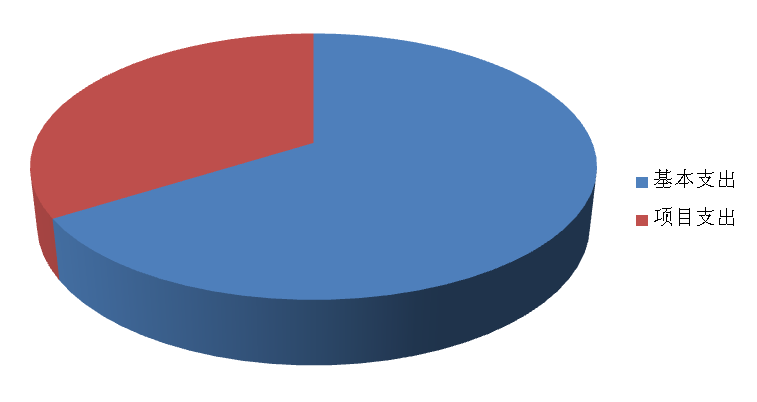 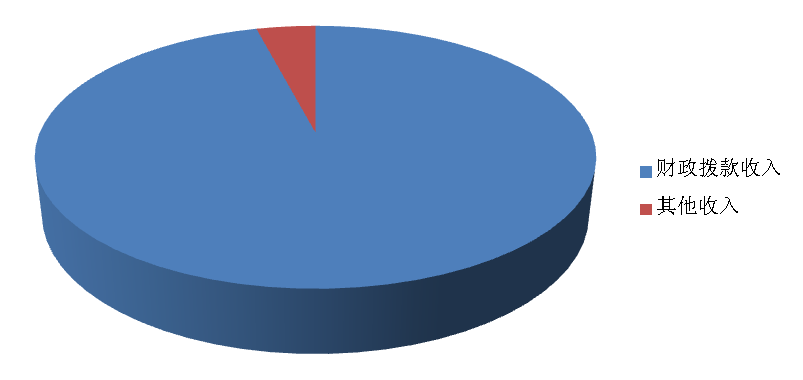 